LÔ SƠN LIÊN TÔNG BẢO GIÁMQUYỂN 5NOÙI VEÀ  CHAÙNH  TÍN  CUÛA  NIEÄM  PHAÄTOÂi! Duy taâm laïc quoác truøm khaép möôøi phöông, töï taùnh Di-ñaø vieân dung nhaát trí, kheùo öùng phoù vôùi caûnh saéc thanh. Thôøi gian qua nhanh roài cuõng boû voïng veà chaân, ngay ñoù quay löng vôùi buïi traàn, höôùng ñeán chaùnh giaùc. Ngaøi Phaùp Taïng xöa phaùt nguyeän roäng, khai môû con ñöôøng huyeàn dieäu Cöïc laïc. Cho neân Ñöùc Phaät Theá Toân chæ caûnh Taây phöông daïy baø Vi-ñeà-hy ñeán caûnh giôùi maàu nhieäm. Ñaây laø töôùng löôõi roäng daøi ñoàng khen ngôïi kinh naøy, khi taát caû kinh khaùc maát heát chæ coøn rieâng  ñeå laïi kinh naøy. Bôûi vì, vieäc lôïi ích cho chuùng sinh neân taâm hyû xaû taêng tröôûng, loøng Töø bi öùng hieän giaùo hoùa lôùn. Giaùo chia thaønh chín phaåm laø rieâng môû cöûa phöông tieän, quaùn roõ nhaát taâm. Thaät laø con ñöôøng taét ñeå trôû veà nguoàn coäi. Thaùnh phaøm ñoàng hoäi hoïp nhö khaùch ñi xa laâu ngaøy ñöôïc trôû veà queâ höông, ñaïo caûm öùng giao nhau nhö con thô ñi xa meï hieàn oâm aáp trong loøng. Neáu khoâng hieåu choã chí lyù cao toät naøy thì gaëp caûnh ñeàu meâ tín, tin vaøo lôøi baøn troïn veïn naøy thì khoâng vieäc gì khoâng thoâng suoát, huoáng gì laïi ñöôïc aùnh töø quang nguyeän che chôû, thaâu nhieáp, Phaät löïc khoù suy nghó baøn luaän, nöông thuyeàn xuoâi theo doøng nöôùc thì ñaâu nhoïc coâng cheøo choáng, ñaåy cöûa rôùt coái xay haù laø ngöôøi khaùc ö? Neáu ngöôøi coù nguyeän thì Phaät ñeàu ñoùn röôùc, khoâng caên cô naøo khoâng bao truøm, thuyeàn ñaù coù theå cöùu thoaùt, löûa trong ñòa nguïc mau tieâu. Caùc Boà-taùt, Thanh vaên sinh veà nöôùc kia soá ñoâng khoâng theå tính keå. Tröôùc Hieàn sau Thaùnh ñaéc ñaïo, ñeàu coù theå tra cöùu, xeùt tìm. ÔÛ coõi Taây phöông thöôøng coù chim Oanh vuõ, Ca-laêng-taàn-giaø caát tieáng phaùt aâm giaûng noùi. Taát caû caùc loaøi coân truøng nhoû nhít ñeàu ñöôïc aân giaùo hoùa: Caûnh Thaùnh chaúng phaûi roãng khoâng, Phaät noùi khoâng luoáng doái, sao coù theå khoâng xoùt thöông nhöõng keû ñaém chìm laën huïp nôi soâng aùi, khoâng lo bò cheát chaùy trong nhaø löûa thieâu ñoát. Löôùi nghi keát daøy, ngöôøi keùm trí khoù vung dao. Troàng nhieàu nghi ngôø, söùc tin moûng manh, laøm sao nhoå ñöôïc goácnghi ngôø neân phaûi cam taâm phuïc yù, öa thích tai hoïa, baøi baùc caûnh giôùi thanh tònh, tham luyeán coõi phieàn naõo. Nhö con thieâu thaân ñaâm ñaàu vaøo löûa töï chuoác laáy tai öông, nhö caùi vui cuûa chim loàng caù chaäu. Ñaáy laø do naêng löïc ñieàu laønh nhoû nhieäm, maø nghieäp löïc vöôït troäi. Loøng tin keùm maø goác toäi nhieàu do ñaây ba ñöôøng mòt môø, boán sinh choän roän. Ai cuõng tham soáng thieát tha, ai bieát trôû veà. Taát caû ñeàu do nghieäp meânh moâng maø khoâng mong thoaùt khoûi sinh töû, soá kieáp quaù khöù ñaõ khoù cuøng taän, luaân hoài vò lai nhieàu nhö haït caûi trong thaønh laøm sao heát ñöôïc? Chaúng phaûi ngaøy xöa ñaõ gieo nhaân laønh thì sao nay ñöôïc gaëp nhaân naøy, ñaùnh troáng môû cöûa nguïc tuø, thì neân mau thoaùt khoûi choán lao nhoïc, gaëp thuyeàn cöùu vôùt khoå ñaém chìm ñaâu neân trì treä, nghi ngôø. Kính thuaän kim vaên, kheùo hoïc phaùp Phaät. Ngöôøi khoâng nghe, khoâng hieåu thì hay ñau buoàn. Huoáng chi coõi ñôøi coù naêm thöù aùc tröôïc naøy boán beân löûa ñoû, chæ coù Ñöùc Phaät môùi coù naêng löïc cöùu vôùt. Ñaõ ñöôïc nghe phaùp maàu thì neân gieo duyeân Tònh ñoä. Moät nieäm tín thaønh laø gieo troàng haït gioáng ngaøn muoân ñöùc nghó suy ñoàng vôùi Baäc hieàn xöa, mong ngoä ñöôïc chaân thöôøng, neân ñeàu vaâng laøm nhö ñaõ noùi taän taâm ñaûnh leã tin nhaän.Döùt nghi sinh tín.Kinh noùi: “Ñöôïc thaân ngöôøi laø khoù, ñaõ ñöôïc thaân ngöôøi laïi coù ñuû luïc caên laø khoù, ñöôïc sinh ôû thaønh thò, thuû ñoâ ñaát nöôùc laø khoù, ñöôïc gaëp ñaïo Phaät laø khoù, phaùt khôûi tín taâm laø khoù”. Bôûi neáu ñaõ ñöôïc nghe giaûng giaùo phaùp maø laïi nghi ngôø giaùo nghóa thì tín taâm khoâng khôûi ñöôïc. Neáu khoâng döùt tröø nghi ngôø thì tín taâm töø ñaâu maø sinh ra? Vì theá kinh Kim Cöông noùi: “Chaùnh tín ít coù”. Kinh Phaùp Hoa noùi nhôø loøng tin neân ñöôïc vaøo ñaïo. Vöông Long Thö baûo: Phaät laø Ñaïi Y vöông coù khaû naêng chöõa trò taát caû beänh taät nhöng khoâng theå cöùu ngöôøi cheát soáng laïi. Phaät coù khaû naêng ñoä taát caû chuùng sinh nhöng khoâng theå ñoä ngöôøi baát tín. Bôûi vì “Tín” laø moät taâm nieäm chaân thaønh. Neáu taâm nieäm con ngöôøi muoán rôøi xa thaân thì thaân cuõng rôøi xa theo. Neáu taâm nieäm muoán ôû nôi thaân thì thaân cuøng truï laïi. Nhö theá thaân naøy tuøy theo söï thay ñoåi cuûa taâm nieäm. Taâm muoái rôøi xa thaân maø thaân bò troùi buoäc, thì luùc saéc thaân hö hoaïi chæ coøn laïi taâm nieäm maø thoâi. Neáu nghó nhôù ñeán choã naøo thì lieàn sinh veà nôi aáy. Cho neân moät loøng nieäm Phaät caàu sinh Tònh ñoä Taây phöông thì chaéc chaén ñöôïc sinh veà Tònh ñoä, huoáng chi Ñöùc Theá Toân vaø caùc Ñaïi Boà-taùt laïi coù boån nguyeän löïc tieáp daãn vaõng sinh ö?Coù ngöôøi hoûi: Taïi sao caû ñôøi nieäm Phaät, giöõ giôùi maø ñeán luùc qua ñôøi khoâng ñöôïc sinh Tònh ñoä?Ñaùp raèng: Vì tín löïc aáy khoâng saâu, haïnh nguyeän coøn thieáu, vaøkhoâng heà phaùt ñaïi taâm Boà-ñeà, laïi khoâng heà döùt boû taø haïnh möôøi ñieàu aùc. Tuy noùi laø tu haønh nhöng lôøi noùi vaø vieäc laøm khoâng heà töông öng. Tuy noùi nieäm Phaät nhöng khoâng heà tònh nieäm noái nhau. Coâng phu ñaõ khoâng chaân thaät thì laøm sao coù ñöôïc quaû baùo cuûa Tònh ñoä.Kinh T nh Danh cheùp: “Taâm tònh thì coõi Phaät tònh”. Luïc Toå Ñaøn kinh cheùp: Neáu trong taâm toaøn thieän thì raát gaàn vôùi caûnh Taây phöông. Neáu oâng loøng baát thieän maø nieäm Phaät caàu sinh Taây phöông thì khoù ñöôïc keát quaû. Neáu döùt boû möôøi ñieàu aùc thì Phaät naøo maø khoâng ñeán ñoùn röôùc? Cho neân thaáy ngöôøi ñôøi khoâng caàu tònh taâm, chæ laø mieäng nieäm danh hieäu Phaät, ôû ngoaøi taâm caàu Phaät, voïng töôûng, chaáp tröôùc maø khoâng töï giöõ cho taâm mình thanh tònh. Taâm gaây ra caùc vieäc aùc, töï phaù hoaïi Phaät taùnh cuûa mình maø rieâng caàu Phaät beân ngoaøi ö? Cho neân meâ laàm laø chuùng sinh, ngoä töùc laø Phaät. Phaùp moân Vieân thoâng cheùp: “Nhôù Phaät, nieäm Phaät hieän tieàn, töông lai chaéc chaén gaëp Phaät”. Bôûi nhôù Phaät laø taâm nieäm, cuõng laø tín taâm thanh tònh, tín, haïnh, nguyeän ñaày ñuû.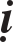 Kinh Laêng-nghieâm noùi: Moät caên trôû veà nguoàn thì luïc caên thaønh giaûi thoaùt, chuyeån hoùa möôøi ñieàu aùc thaønh thaäp thieän, saùu thöùc chuyeån thaønh saùu thaàn thoâng. Cho neân, trong taâm chaùnh tín nhôù nieäm danh hieäu Phaät, tònh nieäm noái nhau thì töï taùnh Di-ñaø hieän tieàn. Ngöôøi nieäm Phaät ñöôïc Phaät caûm öùng, luùc saép qua ñôøi gaëp Phaät, ñöôïc vaõng sinh Tònh ñoä. Heã ngöôøi tu Tònh nghieäp thì phaûi tin lôøi Phaät noùi vaø laøm theo haïnh Phaät. Taâm vaø mieäng ñaõ kheá hôïp nhaân quaû thì taát nhieân khoâng meâ môø. Neáu nghe maø khoâng tin, tin maø khoâng thöïc haønh thì cuõng gioáng nhö veõ baùnh muoán buïng heát ñoùi. Taâm ñaõ khoâng tin thì sinh nghi ngôø, huûy baùng Phaät phaùp. Nghi ngôø ñaõ khôûi thì töï laøm meâ toái taâm mình, töï laøm meâ toái taâm mình thì caùch xa coõi Tònh ñoä. Cho neân Cö só Höông Sôn soaïn baøi töïa cho Töø Chieáu Lieân Toâng saùm, vieát raèng: Ñaïo sö giaùo hoùa muoân vaät, daïy baûo ngöôøi giöõ ñaïo lyù, laáy taâm tín saâu laøm naêng nhaäp, phaù caùc Xieån-ñeà. Laáy chuyeân nieäm Phaät laøm haïnh moân, khieán taâm khoâng taùn loaïn, theâm nguyeän Boà-ñeà, taâm laøm coäi goác, ñeå ñoä thoaùt chuùng sinh. Ngöôøi coù ñuû ba taâm naøy seõ chöùng leân baäc Thöôïng phaåm thöôïng sinh ôû Tònh ñoä Cöïc laïc, bieån quaû Tyø-loâ. Roäng meânh moâng maø deã ñeán bôø. Laïi noùi ba ñieàu naøy ai cuõng saún ñuû, cuõng vieân thaønh, nhöng vì khoâng coù tín, haïnh, nguyeän neân maõi ñaém chìm ñoïa laïc.Than oâi! Heã laøm ngöôøi khoâng caàn phöôùc ñöùc, khoâng caàn toân quyù, khoâng caàn thoâng minh, khoâng caàn töôùng toát, chæ caàn coù ñuû tín, haïnh, nguyeän thì ñuû laøm tö löông sinh veà Tònh ñoä. Töù Lieäu Giaûn noùi: “Töø  coõi naøy ñi veà phía Taây qua möôøi muoân öùc coõi Phaät coù moät theá giôùi teânlaø Cöïc laïc, ñoù laø noùi xa. Neáu moät nieäm tín taâm nieäm Phaät thì lieàn ñeán phöông Taây. Ñaây laø noùi gaàn”. Cho neân noùi: “Cuõng gaàn maø cuõng xa, taát caû ñeàu phuï thuoäc vaøo loøng tin nguyeän cuûa con ngöôøi.” Tín thì khoâng caùch moät maûy loâng, coøn nghi ngôø thì luaân hoài sinh töû. Laïi noùi: Töø coõi naøy ñi veà phöông Taây xa xoâi möôøi muoân daëm. Neáu ñaày ñuû löông thöïc thì lo gì ñöôøng xa khoâng ñeán. Cho neân ñaïo laáy tín laøm ñaàu moái cuûa muoân ñieàu laønh, tín laø toâng cuûa traêm haïnh. Hoa Nghieâm laáy Thaäp Tín laøm ñieåm khôûi ñaàu cuûa quaù trình Thaønh Phaät. Phaùp Hoa laáy chaùnh tín laøm cöûa vaøo ñaïo, nguõ Caên laáy tín caên laøm ñaàu, nguõ Löïc laáy tín löïc laøm treân heát. Cho neân chö Phaät ba ñôøi, caùc Ñaïi Boà-taùt, Toå sö nhieàu ñôøi tu caùc coâng haïnh ñeàu coù ñuû ñaïi nguyeän löïc ñeå vaøo caûnh giôùi Phaät, thaønh töïu ñaïo Boà-ñeà ñeàu töø chöõ tín naøy maø vaøo.Phaùp sö Ñaøm Loan gaëp Quaùn kinh cuûa Löu-chi thì ñoát kinh Tieân, tu Tònh nghieäp. Haù khoâng phaûi do chöõ tín naøy ö? Baïch Thò Lang ñi cuõng nieäm Di-ñaø, ngoài cuõng nieäm Di-ñaø haù khoâng xuaát phaùt töø chöõ tín naøy ö? Toâ Hoïc só ñeo töôïng Di-ñaø ñi ngoài ñeàu mang theo beân ngöôøi vaø goïi ñoù laø Taây phöông coâng cöù cuõng khoâng ngoaøi chöõ tín naøy. Tröông Thieän Hoøa caû ñôøi gieát traâu, luùc saép qua ñôøi thaáy caûnh ñòa nguïc hieän ra tröôùc maét, may maén gaëp moät vò Taêng baûo nieäm danh hieäu Phaät A-di-ñaø. OÂng nieäm chöa ñöôïc möôøi nieäm ñaõ thaáy Phaät ñeán tieáp daãn, vaõng sinh veà Tònh ñoä, ñöôïc thoaùt khoûi caûnh ñòa nguïc. Ñaây haù khoâng phaûi do loøng tin maø ñöôïc thoaùt khoûi ñòa nguïc hay sao?Kinh Hoa Nghieâm noùi: “Loøng tin laø nguoàn sinh ra ñaïo, laø meï sinh ra caùc coâng ñöùc, loøng tin coù coâng naêng nuoâi lôùn caùc thieän caên. Tín thì vöôït xa caùc ñöôøng ma, tín coù coâng naêng chöùng ñaéc Tam-ma-ñòa, tín coù coâng naêng giaûi thoaùt beå khoå sinh töû, tín coù coâng naêng thaønh töïu Phaät Boà-ñeà. Than oâi! Ngöôøi giöõ trai giôùi ngaøy nay tin giöõ giôùi maø khoâng tin nieäm Phaät, tin thôø Phaät maø khoâng tin vaõng sinh Tònh ñoä. Ñaây ñeàu laø töï mình laøm maát lôïi ích lôùn.Chao oâi! Ñöôøng sinh leân trôøi, ngöôøi phaûi laáy phöôùc ñöùc laøm tieân quyeát, trong bieån sinh töû thì nieäm Phaät laø baäc nhaát. Nay muoán ñöôïc  vui coõi trôøi, ngöôøi maø khoâng tu phöôùc ñöùc, muoán thoaùt khoûi sinh töû maø khoâng nieäm Phaät thì cuõng gioáng nhö chim khoâng coù caùnh maø muoán bay, caây khoâng coù reã maø muoán toát. Laøm sao maø ñöôïc? Chuùng ta ñoàng theä nguyeän taát caû phaûi tin saâu lôøi Phaät noùi laø chaân thaät, khoâng luoáng doái. Phöông thuoác hay ñeå thoaùt khoå khoâng gì baèng nieäm Phaät, chuyeân tu Tònh ñoä ñöôïc vaõng sinh Laïc quoác, thoaùt khoûi luaân hoài, thôøi khoâng ñôïi ngöôøi, caån thaän chôù coù nghi ngôø. Neáu thaân naøy khoâng höôùng sinh veà coõiCöïc laïc thì seõ höôùng sinh veà ñaâu?Khuyeát phaùt tín taâm.OÂi! Phaät A-di-ñaø laø baäc chí toân trong caùc Ñöùc Phaät, laø cha laønh cuûa boán loaøi. Ngöôøi quy y, tin töôûng thì dieät haèng sa toäi chöôùng. Ngöôøi xöng nieäm ñöôïc phöôùc voâ löôïng. Heã muoán nieäm Phaät thì phaûi khôûi tín taâm, neáu khoâng coù tín taâm thì khoâng bieát do ñaâu maø ñöôïc, cho neân Phaùp sö Trieäu noùi: Vieäc naøy nhö vaäy laø töôùng tin, vieäc naøy khoâng nhö vaäy laø töôùng baát tin.OÂi! Tin laø sô toâng vaøo ñaïo, trí laø huyeàn thuaät roát raùo. Ñaàu caùc kinh ñeàu noùi “Nhö thò” laø tin, sau goïi “Vaâng haønh” laø trí. Cho neân kinh A-di- ñaø noùi: Neáu ngöôøi naøo coù loøng tin thì neân phaùt nguyeän sinh veà coõi nöôùc kia. Ñaây laø ñieàu Ñöùc Boån sö Thích-ca khuyeán tín. Laïi noùi: Caùc ngöôi neân tin töôûng, xöng taùn, khen ngôïi thì ñöôïc coâng ñöùc khoâng theå suy nghó, baøn luaän. Ñaây laø ñieàu chö Phaät saùu phöông khuyeán tín. Laïi noùi: “Neáu ngöôøi naøo troàng thieän caên maø nghi ngôø thì hoa khoâng nôû, ngöôøi tín taâm thanh tònh thì hoa nôû lieàn thaáy Phaät”. Ñaây laø ñieàu maø Luaän vaõng sinh khuyeân tin. Laïi noùi: “Tin, laø töø ngöõ thuaän tin thì lyù noùi ra seõ thuaän. Thuaän thì ñaïo thaày troø thaønh töïu, kinh thoâng coù haïn cuoäc, neáu khoâng coù loøng tin thì khoâng theå truyeàn ñöôïc”. Ñaây laø ñieàu Phaùp sö Trieäu khuyeân tín.Laïi noùi, phaùp moân nieäm Phaät baát luaän laø ñaïo hay tuïc, nam hay nöõ, khoâng caâu neä laø sang hay heøn, ai ai cuõng tu ñöôïc phaùp moân naøy. Ngöôøi tu theo phaùp moân naøy chæ caàn tín taâm. Ñaây laø ñieàu Hoøa thöôïng Ñaïi Haïnh khuyeân tin.Hoûi: Noùi laø tin nhöng chaúng hay tin theo phaùp moân naøo?Ñaùp: Tin laø döïa vaøo loøng tin. Trong kinh Phaät noùi: Nieäm Phaät chaéc chaén sinh Tònh ñoä. Tin nieäm Phaät thì chaéc chaén dieät tröø caùc toäi. Tin nieäm Phaät thì chaéc chaén ñöôïc chö Phaät che chôû, tin nieäm Phaät thì chaéc chaén ñöôïc Phaät chöùng minh. Tin nieäm Phaät thì luùc qua ñôøi chaéc chaén ñöôïc Phaät ñoùn röôùc. Tin nieäm Phaät thì baát luaän chuùng sinh naøo cuøng vôùi ngöôøi coù loøng tin ñeàu ñöôïc vaõng sinh Taây phöông. Tin nieäm Phaät thì vaõng sinh chaéc chaén ôû ñòa vò khoâng lui suït. Tin nieäm Phaät sinh Tònh ñoä chaéc chaén khoâng ñoïa vaøo ba ñöôøng aùc. Cho neân khuyeân tin nieäm Phaät, thoï phaùp naøy, trì nieäm naøy thì chaéc chaén ñöôïc vaõng sinh Tònh ñoä. Cho neân Hoøa thöôïng Ñaïi Haïnh baûo ngöôøi nieäm Phaät taâm chæ tin Phaät, thì Phaät lieàn bieát ngöôøi ñoù, vì Phaät coù tha taâm thoâng. Mieäng chæ xöng danh hieäu Phaät thì Phaät seõ nghe ñöôïc vì Phaät coù thieân nhó thoâng. Thaân chæ leã Phaät thì Phaät lieàn thaáy ngöôøi ñoù, vì Phaät coù thieân nhaõn thoâng. Vì theá Hoøa thöôïngÑaïi Haïnh duøng phaùp nieäm Phaät naøy khuyeán khích laøm cho ngöôøi phaùt sinh tín taâm. Laïi duï raèng: ngöôøi coù tín taâm gioáng nhö troàng caây aên quaû, caây lôùn reã caém saâu vaøo loøng ñaát, cho neân gioù thoåi khoâng lay ñoäng. Sau ra quaû haït cöùu giuùp ngöôøi ñoùi khaùt. Ngöôøi nieäm Phaät cuõng gioáng nhö theá, caàn phaûi phaùt khôûi tín taâm môùi ñöôïc ñeán Taây phöông. Neáu khoâng tin thì khoâng bieát do ñaâu maø ñöôïc. Cho neân kinh noùi: Haøng Boà-taùt Thaäp Truï moät khi khôûi tín taâm nieäm Phaät roài thì sau ñoù duø gaëp duyeân aùc coù lìa boû thaân maïng ñi nöõa cuõng khoâng lui suït tín taâm. Cho neân kinh Duy-ma noùi: Tin saâu vöõng chaéc gioáng nhö kim cöông, phaùp baùu chieáu khaép nhö möa cam loä. Tam-muoäi nieäm Phaät töø loøng tin saâu maø phaùt sinh ra. Haõy xem haèng haø sa chö Phaät ôû Tònh ñoä ñeàu laø ngöôøi coù chaùnh tín.Keä chaùnh tín vaõng sinh cuûa Töø Vaân Tuaân Thöùc saùm chuû ôû Thieân truùc.Cuùi ñaàu kính leã coõi An laïc Di-ñaø Theá chuû Ñaïi töø toânCon nöông caùc thöù Tu-ña-la (kinh) Tin saâu chaéc chaén ñöôïc vaõng sinh An truï Ñaïi thöøa, taâm thanh tònh Möôøi nieäm, nieäm Phaät Voâ Löôïng Thoï Qua ñôøi thaáy Phaät daãn veà TaâyKinh Ñaïi Baûo Tích noùi nhö vaäy Naêm toäi aùc nghòch, löûa nguïc hieän Gaëp baïn laønh phaùt taâm maïnh meõ Xöng nieäm möôøi caâu lieàn vaõng sinh. Kinh Thaäp Luïc Quaùn noùi nhö vaäy. Neáu coù taâm vui möøng, öa thíchÍt nhaát möôøi nieäm lieàn vaõng sinhNeáu khoâng nhö theá, khoâng thaønh Phaät Boán möôi taùm nguyeän noùi nhö vaäy.Ai nghe teân sinh taâm chí thaønh Moät nieäm hoài höôùng lieàn vaõng sinhChæ tröø naêm nghòch, cheâ chaùnh phaùp Kinh Voâ Löôïng Thoï noùi nhö vaäy.Saép qua ñôøi khoâng theå quaùn, nieäm Chæ khôûi taâm nieäm bieát coù Phaät Ngöôøi naøy döùt hôi lieàn vaõng sinh Kinh Ñaïi Phaùp Coå noùi nhö vaäy.Moät ngaøy moät ñeâm luoân buoäc nieämChuyeân nieäm vaõng sinh taâm khoâng döùt Trong moäng thaáy Phaät lieàn vaõng sinh Kinh Voâ Löôïng Thoï noùi nhö vaäy.Ngaøy ñeâm luoân xöng danh hieäu Phaät Sieâng naêng tinh taán, khoâng xen hôû Xoay vaàn khuyeân nhau ñoàng vaõng sinh Trong kinh Ñaïi Bi noùi nhö vaäy.Moät ngaøy, hai ngaøy, ñeán baûy ngaøy Luoân nieäm danh hieäu taâm baát loaïn Phaät hieän tröôùc maët lieàn vaõng sinh Kinh A-di-ñaø noùi nhö vaäyNeáu ai nghe danh Phaät Di-ñaøMoät ngaøy, hai ngaøy, ñeán nhieàu ngaøy Buoäc nieäm, hieän tieàn lieàn vaõng sinh Trong kinh Baùt-nhaõ noùi nhö vaäy Moät ngaøy, moät ñeâm trong saùu thôøi Naêm phaàn laïy Phaät nieäm khoâng döùt Hieän thaáy Phaät kia lieàn vaõng sinh Kinh Coå AÂm Vöông noùi nhö vaäy.Möôøi ngaøy möôøi ñeâm giöõ trai giôùi Keát côø phöôùn, loïng baùu, ñeøn höông Buoäc nieäm moät choã lieàn vaõng sinh, Kinh Ñaïi Di-ñaø noùi nhö vaäy.Neáu ngöôøi chuyeân nieäm Phaät moät phöông Hoaëc ñi hoaëc ngoài boán chín ngaøyHieän ñôøi thaáy Phaät lieàn vaõng sinh Trong kinh Ñaïi Taäp noùi nhö vaäy. Neáu ngöôøi töï theä thöôøng kinh haønh Suoát chín möôi ngaøy khoâng ngoài naèm Trong Tam-muoäi thaáy Phaät Di-ñaø Trong kinh Phaät Laäp noùi nhö vaäy Neáu ngöôøi ngoài thaúng höôùng veà TaâyTrong chín möôi ngaøy thöôøng nieäm Phaät Ñöôïc thaønh Tam-muoäi, sinh tröôùc Phaät Vaên-thuø Baùt-nhaõ noùi nhö vaäy.Con ñoái caùc kinh tuïng ít phaàn Kinh noùi nhö theá voâ cuøng taänNguyeän cuøng ngöôøi nghe sinh chaùnh tínGiaû.Phaät noùi chaân thaät khoâng doái löøa Phaät ñaõ noùi roõ deã vaõng sinhAi ai cuõng tin khoâng nghi ngôø.Baøi töïa luaän T nh ñoä Thaäp Nghi cuûa Ñaïi sö Thieân Thai TríBoán quaû roõ raøng khoâng theå so löôøng choã saâu kín cuûa Nhö Lai, baäcThaùnh Thaäp ñòa cuõng khoâng theå hieåu cuøng taän quaû cao toät vi dieäu naøy. Haøng phaøm phu khoâng coù maét tueä neân bò vuøi laáp trong ba coõi duø coù thaät caûnh an vui hoï cuõng cho laø luoáng doái. Ñoái vôùi caûnh Tònh ñoä hoï cho laø sai laàm vaø nghi ngôø veà coõi aáy. Nghi thaân mình vì bieát naêm uaån chöa ñoaïn dieät, nghi nôi taâm vì bieát ngaøn thöù meâ hoaëc chöa döùt boû. Nghi nôi vieäc laøm vì bieát Luïc ñoää chöa cöùu giuùp. Gioáng nhö treân soùng gioù baäp beành chöa ñöôïc ai cöùu vôùt, lo cöùu mình tröôùc roài môùi cöùu nhöõng ngöôøi xung quanh. Chính mình coøn meâ hoaëc huoáng chi laø ngöôøi khaùc ö? Vieäc naøy khoù tin, bò ñaïo tuïc nghi ngôø.Theo Ñaïi sö Trí Giaû: Taâm xuùc caûnh thì meâ, trí laøm cho thaàn saùng ngôøi, thöøa, thôøi ñeàu giuùp giaùo, aán tích khaùc nhau laø do chaáp tröôùc. Nhaân choã khaùc aáy maø khaûo xeùt sôû chöùng, khoâng bieát ba Baäc hieàn aáy ö? Möôøi vò Thaùnh ö? AÁy laø vì thaàn thoâng vi dieäu cuûa baäc Chaùnh ñaúng giaùc giaùo hoùa khoù nghó löôøng, duø tö duy maø khoâng theå bieát, chæ Ñaïi sö coù nieäm ñònh toång trì, chieáu soi caùc haïnh nghieäp caàu sinh Tònh ñoä, ôû giöõa khoâng chuùt xen hôû ñöôïc nieäm ñònh Toång trì nhö Ñaïi sö thì coøn coù vieät nam Thaäp nghi naøy ö? Vaên xa thì ghi cheùp nhöõng ñieàu trong kinh, gaàn thì ghi cheùp caùc luaän, boû ñi yù nghóa, chæ laáy caùc truyeän, khoâng lìa kinh maø ñaày ñuû söï, khoâng trau chuoát vaên töø ñeå theâm kheùo leùo. Neáu tra cöùu vaên töø thì ñaït ñöôïc yù ñaït ñeán choã toät cuøng cuûa chín phaåm. Nhö theá môùi thaáy choã duïng taâm cuûa Ñaïi sö, thaáy taám loøng cuûa Ñaïi sö ñoái vôùi Tònh ñoä khoâng coøn nghi ngôø. Ñoù chính laø trôøi cao khoâng coù maây thì caùc choøm sao toûa saùng. Duø traûi naêm thaùng coù khaùc nhau nhöng roõ raøng khoâng coù choøm sao naøo aån maát. Toâi ñöôïc vaên naøy, luoân nhôù nieäm ñaáng Naêng Nhaân khen ngôïi Tònh ñoä, mong sao chö Phaät chöùng minh thaønh töïu. Hoaëc töôùng löôõi roäng daøi truøm khaép ñaïi thieân, hoaëc tieáng soùng bieån giaûng noùi tieáng Phaïm. Toâi tuy keùm coûi, nhöng khoâng theå khoâng noùi, vì theá neân ôû phaàn ñaàu luaän löôïc ghi vaøi ñieàu taän ñaùy loøng toâi. Vaên nghóa coøn non nôùt chöa ñuû laøm phaùt khôûi söï giaùo hoùa cuûa Ñaïi sö. Ñieàu naøy tröôùc tieân xin Phaät chöùng minh thaønh töïu, ñeå con coù choã trôû veà nöông töïa.Baøi töïa Voâ Vi Döông Ñeà Hình Tröïc chæ T nh ñoä quyeát nghi.Baäc Thaùnh coù nguyeän lôùn töø Tònh ñoä ñeán, ñeán maø thaät khoângñeán; phaøm phu tin saâu sinh veà Tònh ñoä, ñi maø thaät khoâng ñi. Kia khoâng ñeán ñaây, ñaây khoâng ñeán kia, nhöng Thaùnh phaøm ñoàng hoäi ngoä, hai  beân cuøng giao tieáp nhau. Vì sao? Vì aùnh saùng cuûa Phaät A-di-ñaø gioáng nhö maët traêng troøn vaïnh chieáu khaép möôøi phöông. Nöôùc laéng maø trong thì traêng hieän toaøn theå. Traêng chaúng ñeán nöôùc maø nöôùc vaãn hieän boùng traêng. Nöôùc chao laïi ñuïc thì aùnh traêng chao, traêng chaúng boû nöôùc chæ sôï nöôùc khoâng ñoùn nhaän. ÔÛ nöôùc thì coù trong, coù ñuïc, ôû traêng thì khoâng laáy, khoâng boû, khoâng ñeán, khoâng ñi.Tröôûng giaû Giaûi Thoaùt trong kinh Hoa Nghieâm noùi: Bieát taát caû Phaät gioáng nhö aûnh töôïng, töï taâm nhö nöôùc, caùc Ñöùc Nhö Lai kia khoâng ñeán ñaây, ta cuõng chaúng ñeán kia. Neáu ta muoán gaëp Ñöùc Phaät A-di-ñaø ôû theá giôùi An laïc thì theo yù lieàn gaëp. Cho neân bieát chuùng sinh chuù taâm thì chaéc chaén thaáy Phaät A-di-ñaø. Ñaây laø xöùng taùnh thaät ngoân, chaúng phaûi Quyeàn giaùo.Tònh ñoä khoâng coù ham muoán, neân chaúng phaûi coõi duïc, coõi aáy coù maët ñaát ñeå ôû neân chaúng phaûi coõi saéc, chuùng sinh coù hình töôùng neân chaúng phaûi coõi Voâ saéc. Taát caû chuùng sinh chöa ngoä chaùnh giaùc, ñang chìm trong giaác moäng lôùn, laën huïp trong saùu ñöôøng, khoâng heà ngöøng nghæ. Caùc vò trôøi tuy vui nhöng khi phöôùc baùo heát thì caùc töôùng suy hieän ra, A-tu-la saân giaän, gaây chieán giaønh phaàn hôn. Suùc sinh, chim bay thuù chaïy aên nuoát, gieát haïi laãn nhau, quyû thaàn ôû choán u minh bò ñoùi khaùt eùp ngaët, caùc chuùng sinh chòu toäi trong caûnh ñòa nguïc ñeâm daøi chòu khoå keâu la, coøn neáu ñöôïc sinh laøm ngöôøi thì voán laø haïnh phuùc may maén nhöng bò caùc khoå sinh, giaø, beänh, cheát troùi buoäc. Chæ coù coõi Cöïc laïc laø voâ khoå, toaøn vui.Ngöôøi ôû trong hoa sen hoùa sinh ra, neân khoâng coù khoå sinh, cuõng khoâng coù thôøi tieát noùng laïnh ñoåi dôøi neân khoâng coù khoå giaø, thaân khoâng coù phaàn ñoaïn neân khoâng coù khoå beänh, tuoåi thoï voâ löôïng neân khoâng coù khoå cheát. Cuõng chaúng coù cha meï vôï con, neân khoâng coù khoå aùi bieät ly. Ngöôøi ôû coõi aáy toaøn laø ngöôøi laønh neân khoâng coù khoå oaùn taéng hoäi, hoa kích, thöùc aên thôm tho, thoï duïng caùc moùn chaâu baùu quyù giaù neân khoâng coù khoå caàu baát ñaéc. Quaùn chieáu khoâng tòch neân khoâng coù khoå uaån; thöông xoùt cöùu giuùp höõu tình, muoán sinh thì sinh, khoâng truï ôû tòch dieät, neân chaúng phaûi Nhò thöøa; trí saùng chieáu soi sinh töû, ñöôïc khoâng coøn lui suït neân chaúng phaûi phaøm phu. Ba coõi buoâng tuoàng thí nhö boán beân goø noång haàm hoá chöùa chaát dô baån, ngaên caûn suoái khe thì choã naøo laø beán caàu. Theá neân môùi coù ngöôøi laàm con ñöôøng naøy, bò thuù döõ quyû mò naõo haïi, soáng chen chuùc choán ñaïo binh, nöôùc luït löûa chaùy, hoaëc coù luùc gioùtaùp söông sa cuoàng baïo, bao caûnh reân la, bò ngöôøi laán hieáp môùi bieát ñeán thaønh vöïc coù theå cöùu giuùp, y phuïc, côm chaùo cuõng khoâng ñuû. Cam chòu nhöõng khoå ñau naøy maø khoâng caàu sinh veà coõi An laïc.Chæ coù Ñöùc Phaät Thích-ca laø Ñaïi Ñaïo sö chæ coõi thanh tònh laø nöôùc An Laïc, Phaät Voâ Löôïng Thoï laø thaày cuûa Tònh ñoä. Nhö vaäy caùc chuùng sinh neáu sinh veà coõi aáy thì khoâng coù caùc thöù khoå, keû khoâng nghe bieát thaät ñaùng thöông xoùt, cuõng coù thieän só phaùt ba thöù taâm.Ngöôøi khoâng caàu sinh Tònh ñoä, thöôøng hay cao ngaïo noùi:Ta phaûi vöôït Phaät, hôn toå, Tònh ñoä khoâng ñaùng ñeå caàu sinh veà.Nôi naøo cuõng laø Tònh ñoä, chaúng caàn phaûi caàu sinh veà Taây phöông.Ñaát Thaùnh Cöïc laïc, phaøm phu chuùng ta khoâng theå sinh veà.Treân bieån caû meânh moâng, Phoå Hieàn nguyeän thaáy Di-ñaø, coõi Phaät tuy laø khoâng nhöng Duy-ma thöôøng tu Tònh ñoä, Nhö Lai möôøi phöông ñöa töôùng löôõi roäng daøi khen ngôïi Tònh ñoä. Boà-taùt möôøi phöông cuõng ñoàng loøng ñi ñeán. Thöû suy nghó kyõ caøng, ai baèng caùc baäc Thaùnh maø baûo laø khoâng ñaùng sinh veà, sao daùm töï khinh thöôøng nhö theá? Coøn nhö Toå sö Long Maõnh thì sao? Kinh Laêng-nghieâm coù lôøi döï kyù, nhö Thieân Thaân giaùo toâng, voâ soá luaän coù keä caàu sinh Tònh ñoä. Töø AÂn Thoâng Taùn ñaàu tieân laø neâu möôøi ñieàu thuø thaéng, Trí Giaû phaân nghóa lyù roõ raøng ñeå giaûi baøy möôøi nghi. Ñoù ñeàu laø baäc thöôïng trieát tinh taán caàu vaõng sinh, sao daùm töï kieâu maïn baûo khoâng caàn sinh veà Taây phöông?Xe löûa coù theå taét, thuyeàn, ñaù khoâng chìm, ngöôøi hieän hoa baùo khoâng ai hôn Tröông Huùc, nieäm möôøi nieäm ñöôïc sieâu thoaùt ñeán coõi an laønh. Ngöôøi ñoïa ñòa nguïc khoâng ai nhanh baèng Huøng Tuaán soáng laïi maø chöùng ñöôïc dieäu nhaân. Ngöôøi theá gian vöôùng nhieàu laàm loãi, chöa haún baèng ñaây, theá maø laïi töï coi reû mình noùi khoâng theå vaõng sinh ö?Kinh Ban-chu Tam-muoäi noùi: Boà-taùt Baït-ñaø-hoøa hoûi Phaät: Chuùng sinh ñôøi vò lai laøm sao ñöôïc thaáy chö Phaät möôøi phöông? Phaät baûo daïy hoï nieäm Phaät A-di-ñaø thì seõ thaáy chö Phaät möôøi phöông.Kinh Baûo Tích noùi: Chuùng sinh phöông khaùc nghe danh hieäu Voâ Löôïng Thoï Nhö Lai nhaãn ñeán coù theå phaùt moät nieäm tin thanh tònh, vui möøng öa thích, neáu coù thieän caên hoài höôùng nguyeän sinh veà nöôùc kia thì tuøy nguyeän ñöôïc sinh veà coõi An laïc, ñöôïc khoâng lui suït. Ñaây ñeàu laø lôøi Phaät noùi. Neáu khoâng tin lôøi Phaät noùi thì coøn tin lôøi naøo? Neáu khoâng vaõng sinh Tònh ñoä thì coõi naøo coù theå ñeán? Taïi sao laïi töï khinh, töï maïn, töï boû taùnh linh cuûa mình ñeå phaûi ra vaøo trong voøng luaân hoài? Ñaây laø loãi cuûa ai? Boán möôi taùm nguyeän laø ñeå ñoä sinh, möôøi saùu phaùp quaùn ñoàng quySOÁ 1973 - LOÂ SÔN LIEÂN TOÂNG BAÛO GIAÙM, Quyeån 5	280veà buoäc nieäm. Moät nieäm ñaõ tin roài töùc laø ñaõ gieo gioáng vaøo ao baùu, caùc ñieàu laønh hoã  trôï, chaéc chaén hoùa  sinh nôi ñaát vaøng, khoâng coøn söï nghi ngôø, hoái tieác thì töùc thôøi hoa  nôû ñöôïc ñaïo giaûi thoaùt. Duy taâm Tònh ñoä, töï taùnh Di-ñaø, trong aùnh saùng röïc rôõ chaéc  chaén khoâng coù vieäc ma.Vöông Maãn Troïng Thò Lang trong Quyeát Nghi Taäp coù giaûi thích nghi tình, mau vöôït ñeán Tín ñòa. OÂng ghi nhöõng yeáu chæ raát  tæ mæ ñeå höôùng daãn con ñöôøng ñeán nöôùc  An döôõng. Neáu ñeán bôø roài thì neân queân thuyeàn, ngöôøi ñeán bôø roài thì khoâng hoûi lôøi vôù vaån naøy.